
ГОРОДСКАЯ  ДУМА  ГОРОДА  ДИМИТРОВГРАДАУльяновской областиР Е Ш Е Н И Ег.Димитровград  24  марта  2021  года                                                                                 № 58/451  .                                    Об утверждении Плана работы Городской Думы города Димитровграда Ульяновской области на второй квартал 2021 годаРуководствуясь частью 5 статьи 5, частью 3 статьи 11 Регламента Городской Думы города Димитровграда Ульяновской области, Городская Дума города Димитровграда Ульяновской области третьего созыва решила:1. Утвердить План работы Городской Думы города Димитровграда Ульяновской области на второй квартал 2021 года согласно приложению к настоящему решению.2. Настоящее решение и План работы Городской Думы города Димитровграда Ульяновской области на второй квартал 2021 года подлежат официальному опубликованию и размещению в информационно-телекоммуникационной сети «Интернет» на официальном сайте Городской Думы города Димитровграда Ульяновской области (www.dumagrad.ru).3. Контроль исполнения настоящего решения возложить на Председателя Городской Думы города Димитровграда Ульяновской области.Председатель Городской Думыгорода ДимитровградаУльяновской области	     А.П.ЕрышевПРИЛОЖЕНИЕ к решению Городской Думы города Димитровграда Ульяновской области третьего созыва от 24.03.2021 №58/451ПЛАНработы Городской Думы города ДимитровградаУльяновской области третьего созыва на второй квартал 2021 года(апрель-июнь)ПРИЛОЖЕНИЕ 1к Плану работы Городской Думы города Димитровграда Ульяновской области на второй квартал 2021 годаПЛАНнормотворческой деятельности Городской Думы города Димитровграда Ульяновской области ПРИЛОЖЕНИЕ 2к Плану работы Городской Думы города Димитровграда Ульяновской области на второй квартал 2021 годаГрафик приёма граждандепутатами Городской Думы города Димитровграда Ульяновской области третьего созыва во втором квартале 2021 года№п/пДата,срокиНаименование мероприятияОтветственныйIОчередные заседания Городской ДумыОчередные заседания Городской ДумыОчередные заседания Городской Думы1.1.28.04.202126.05.202130.06.2021О внесении изменений и дополнений в Устав муниципального образования «Город Димитровград» Ульяновской областиУставная комиссияКомитет по социальной политике и местному самоуправлению1.2.28.04.202126.05.202130.06.2021О внесении изменений в бюджет города Димитровграда Ульяновской области на 2021 год и плановый период 2022 и 2023 годовКомитет по финансово-экономической политике и городскому хозяйству1.3.28.04.202126.05.202130.06.2021Об утверждении отчёта об исполнении бюджета города Димитровграда Ульяновской области за 2020 годКомитет по финансово-экономической политике и городскому хозяйству1.4.28.04.202126.05.202130.06.2021О мерах, направленных на погашение задолженности перед субъектами предпринимательства по исполненным муниципальным контрактамКомитет по финансово-экономической политике и городскому хозяйству1.5.28.04.202126.05.202130.06.2021О внесении изменений в Прогнозный план (Программу) приватизации муниципального имущества города Димитровграда Ульяновской области на 2021 год и плановый период 2022-2023 годовКомитет по финансово-экономической политике и городскому хозяйству1.6.28.04.202126.05.202130.06.2021Об утверждении отчёта об исполнении Прогнозного плана (Программы) приватизации муниципального имущества города Димитровграда Ульяновской области на 2020 год и плановый период 2021-2022 годовКомитет по финансово-экономической политике и городскому хозяйству1.7.28.04.202126.05.202130.06.2021О передаче в безвозмездное пользование имущества, находящегося в муниципальной собственности города Димитровграда Ульяновской областиКомитет по финансово-экономической политике и городскому хозяйству1.8.28.04.202126.05.202130.06.2021О внесении изменений в Генеральный план города Димитровграда Ульяновской областиКомитет по финансово-экономической политике и городскому хозяйству1.9.28.04.202126.05.202130.06.2021О внесении изменений в Правила землепользования и застройки города Димитровграда Ульяновской областиКомитет по финансово-экономической политике и городскому хозяйству1.10.28.04.202126.05.202130.06.2021О внесении изменений в Правила благоустройства территории города Димитровграда Ульяновской областиКомитет по финансово-экономической политике и городскому хозяйству1.11.28.04.202126.05.202130.06.2021О результатах проведенной Администрацией города Димитровграда Ульяновской области работы по выбору и оформлению земельного участка для размещения нового городского кладбищаКомитет по финансово-экономической политике и городскому хозяйству1.12.28.04.202126.05.202130.06.2021Об итогах реализации Комитетом по управлению имуществом города Димитровграда Ульяновской области полномочий по решению вопросов местного значения в 2020 годуКомитет по финансово-экономической политике и городскому хозяйству1.13.28.04.202126.05.202130.06.2021Об итогах социально-экономического развития города Димитровграда Ульяновской области в 2020 годуКомитет по финансово-экономической политике и городскому хозяйству1.14.28.04.202126.05.202130.06.2021Об утверждении Порядка управления находящимися в собственности города Димитровграда Ульяновской области долями в уставных капиталах обществ с ограниченной ответственностьюКомитет по финансово-экономической политике и городскому хозяйству1.15.28.04.202126.05.202130.06.2021Об утверждении Порядка осуществления от имени города Димитровграда Ульяновской области полномочий общего собрания участников общества с ограниченной ответственностью, 100 процентов долей в уставном капитале которого находятся в собственности города Димитровграда Ульяновской областиКомитет по финансово-экономической политике и городскому хозяйству1.16.28.04.202126.05.202130.06.2021О внесении изменений в Порядок определения размера арендной платы, порядка, условий и сроков внесения арендной платы за земли, находящиеся в муниципальной собственности города Димитровграда Ульяновской областиКомитет по финансово-экономической политике и городскому хозяйству1.17.28.04.202126.05.202130.06.2021О внесении изменений в Положение о порядке сбора, расходования и осуществления контроля за использованием средств, поступивших в качестве платы за пользование жилыми помещениями (платы за наем) от нанимателей жилых помещений по договорам социального найма и договорам найма жилых помещений муниципального жилищного фондаКомитет по финансово-экономической политике и городскому хозяйству1.18.28.04.202126.05.202130.06.2021О внесении изменений в Положение о Комитете по управлению имуществом города ДимитровградаКомитет по финансово-экономической политике и городскому хозяйству1.19.28.04.202126.05.202130.06.2021О структуре Администрации города Димитровграда Ульяновской областиКомитет по социальной политике и местному самоуправлениюКомитет по финансово-экономической политике и городскому хозяйству1.20.28.04.202126.05.202130.06.2021Об установлении границ территории, на которой осуществляется территориальное общественное самоуправлениеКомитет по социальной политике и местному самоуправлению1.21.28.04.202126.05.202130.06.2021О внесении изменений в Положение о территориальном общественном самоуправлении в городе Димитровграде Ульяновской областиКомитет по социальной политике и местному самоуправлению1.22.28.04.202126.05.202130.06.2021Об утверждении Порядка назначения и проведения опроса граждан на территории города Димитровграда Ульяновской областиКомитет по социальной политике и местному самоуправлению1.23.28.04.202126.05.202130.06.2021О реализации инициативных проектов на территории города Димитровграда Ульяновской областиКомитет по социальной политике и местному самоуправлению1.24.28.04.202126.05.202130.06.2021Об утверждении Порядка назначения и проведения собраний граждан, конференций граждан (собраний делегатов) на территории города Димитровграда Ульяновской областиКомитет по социальной политике и местному самоуправлению1.25.28.04.202126.05.202130.06.2021О присвоении наименований элементов улично-дорожной сети, элементов планировочной структуры в границах города Димитровграда Ульяновской областиКомитет по социальной политике и местному самоуправлению1.26.28.04.202126.05.202130.06.2021О внесении изменений в Положение о помощнике депутата Городской Думы города Димитровграда Ульяновской области третьего созываКомитет по социальной политике и местному самоуправлению1.27.28.04.202126.05.202130.06.2021О признании утратившими силу (отмене) решений Совета депутатов города Димитровграда Ульяновской области и Городской Думы города Димитровграда Ульяновской областиКомитет по социальной политике и местному самоуправлению1.28.28.04.202126.05.202130.06.2021О согласовании документов о награжденииКомитет по социальной политике и местному самоуправлению1.29.28.04.202126.05.202130.06.2021Об отчёте о деятельности Главы города Димитровграда Ульяновской области за 2020 год, в том числе о решении вопросов, поставленных Городской Думой города Димитровграда Ульяновской областиГлава города Димитровграда 1.30.28.04.202126.05.202130.06.2021Об отчёте о деятельности Администрации города Димитровграда Ульяновской области за 2020 год, в том числе о решении вопросов, поставленных Городской Думой города Димитровграда Ульяновской областиГлава города Димитровграда 1.31.28.04.202126.05.202130.06.2021О состоянии гражданского общества в городе Димитровграде Ульяновской области в 2020 годуОбщественная палата города Димитровграда 1.32.28.04.202126.05.202130.06.2021О присвоении звания «Почетный гражданин города Димитровграда»Комиссия по муниципальным наградам1.33.28.04.202126.05.202130.06.2021О занесении на городскуюДоску ПочётаКомиссия по муниципальным наградам1.34.28.04.202126.05.202130.06.2021О награждении Почётной грамотой Городской Думы города Димитровграда Ульяновской областиКомиссия по муниципальным наградам1.35.28.04.202126.05.202130.06.2021О законодательных инициативах в Законодательное Собрание Ульяновской областиКомитет по социальной политике и местному самоуправлениюКомитет по финансово-экономической политике и городскому хозяйству1.36.28.04.202126.05.202130.06.2021Об утверждении Плана работы Городской Думы города Димитровграда Ульяновской области третьего созыва на второе полугодие 2021 годаПредседатель Городской ДумыIIРабота комитетов Городской ДумыРабота комитетов Городской ДумыРабота комитетов Городской Думы2.1.06.04.202113.04.202104.05.202111.05.202101.06.202108.06.2021Заседания комитета по социальной политике и местному самоуправлениюКомитетыГородской Думы2.2.07.04.202114.04.202105.05.202112.05.202102.06.202109.06.2021Заседания комитета по финансово-экономической политике и городскому хозяйствуКомитетыГородской Думы2.3.По планам работы комитетовРазработка и рассмотрение муниципальных правовых актов и вынесение их на рассмотрение Городской ДумыКомитетыГородской Думы2.4.По планам работы комитетовРассмотрение законодательных инициатив в Законодательное Собрание Ульяновской областиКомитетыГородской Думы2.5.По планам работы комитетовКонтроль за исполнением Администрацией города Димитровграда полномочий по решению вопросов местного значенияКомитетыГородской Думы2.6.По планам работы комитетовКонтроль исполнения решений, принятых Городской ДумойКомитетыГородской ДумыIIIРабота Президиума Городской ДумыРабота Президиума Городской ДумыРабота Президиума Городской Думы3.1.21.04.202119.05.202123.06.2021Формирование повестки дня заседаний Городской ДумыПрезидиум Городской ДумыIVРабота фракцийРабота фракцийРабота фракций4.1.По планам работы фракцийОсуществление деятельности в соответствии с порядком работы фракцийРуководители фракцийVДепутатская деятельностьДепутатская деятельностьДепутатская деятельность5.1.По отдельным графикамРабота в избирательных округах Депутаты5.2.По отдельным графикамПриём граждан по личным вопросамДепутатыVIИнформационно-аналитическая деятельностьИнформационно-аналитическая деятельностьИнформационно-аналитическая деятельность6.1.По отдельному плануПодготовка информационно-аналитических материалов о деятельности Городской Думы, комитетов и депутатов Городской Думы, опубликование в средствах массовой информации, размещение на официальном сайте Городской ДумыОрганизационный отделVIIПрочие мероприятияПрочие мероприятияПрочие мероприятия7.1.По отдельным планамЗаседания комиссий и рабочих групп, созданных при Городской Думе и Администрации городаДепутаты7.2.15.04.202120.05.202117.06.2021Встреча депутатов с Главой города ДимитровградаДепутаты7.4.По отдельному плануУчастие в общезначимых городских мероприятияхДепутаты7.3.По календарюУчастие в подготовке и проведениигосударственных, профессиональных и религиозных праздников, юбилейных датДепутаты7.4.По отдельным планамУчастие в заседаниях Общественной палаты города Димитровграда, Совета по вопросам осуществления общественного контроля на территории города Димитровграда Депутаты№п/пНаименованиепроекта решенияОтветственныеза подготовкупроекта решенияОтветственныйкомитет (комиссия) Городской ДумыСрок рассмотренияпроекта решенияна заседанииГородской ДумыЦельпринятиярешения1.О внесении изменений и дополнений в Устав муниципального образования«Город Димитровград» Ульяновской области Правовой отдел аппаратаГородской ДумыКомитет по социальной политике и местному самоуправлениюКомитет по финансово-экономической политике и городскому хозяйствуАпрель - июньпо мере необходимостиСовершенствование правового регулирования2.О внесении изменений в Положение о помощнике депутата Городской Думы города Димитровграда Ульяновской области третьего созываПравовой отдел аппаратаГородской ДумыКомитет по социальной политике и местному самоуправлениюМайСовершенствование правового регулирования3.О внесении изменений в Положение о территориальном общественном самоуправлении в городе Димитровграде Ульяновской областиПравовой отдел аппаратаГородской ДумыКомитет по социальной политике и местному самоуправлениюИюньРеализация норм законодательства4.О реализации инициативных проектов на территории города Димитровграда Ульяновской областиПравовой отдел аппаратаГородской ДумыКомитет по социальной политике и местному самоуправлениюИюньРеализация норм законодательства5.Об утверждении Порядка назначения и проведения собраний граждан, конференций граждан (собраний делегатов) на территории города Димитровграда Ульяновской области Правовой отдел аппаратаГородской ДумыКомитет по социальной политике и местному самоуправлениюИюньРеализация норм законодательства6.Об утверждения Порядка назначения и проведения опроса граждан на территории города Димитровграда Ульяновской областиПравовой отдел аппаратаГородской ДумыКомитет по социальной политике и местному самоуправлениюИюньРеализация норм законодательства№ФИО депутатаГрафик приемаМесто приемаДатыОдномандатные избирательные округаОдномандатные избирательные округаОдномандатные избирательные округаОдномандатные избирательные округаОдномандатные избирательные округа1Шарафутдинов Р.Р.последний четверг16.00 –  18.00МАУК ЦКиД «Восход»пр. Ленина, 1729 апреля27 мая24 июня2Чеканова И.В.1-я среда17.00 –  19.00МАУК ЦКиД «Восход»пр. Ленина, 177 апреля5 мая2 июня3Бегинина И.И.последняя среда18.00 – 19.00Городская гимназияул. Славского,1128 апреля26 мая30 июня4Пирогов И.Г.3-й четверг18.00 – 19.00Городская гимназиякорпус 2ул. М. Тореза, 415 апреля20 мая17 июня4Пирогов И.Г.1-й четверг18.00 – 19.00Дворец книгиул. Королева, 11 апреля6 мая3 июня5Матягин А.Е.1-й четверг17.30 – 18.30Городская гимназиякорпус 2ул. М. Тореза, 41 апреля6 мая3 июня6Акчурин Р.Х.2-й и 4-й четверг17.30 – 18.30общественная приемная КПРФул. Гвардейская, 278 и 22 апреля13 и 27 мая10 и 24 июня7Юсупов А.А.2-й и последний четверг17.30 – 18.30Дом детского творчестваул. Гвардейская, 438 и 29 апреля13 и 27 мая10 и 24 июня8Лукоянчев С.С.1-й и последний вторник17.00 – 18.00Здание Администрации городаул. Хмельницкого, 93, каб. 1106 и 27 апреля4 и 25 мая1 и 29 июня9Ахмадуллин И.М.1-й вторник17.00 – 19.00ОПОП №7ул. Куйбышева,291 а6 апреля4 мая1 июня10Пикалов В.Н.2-й понедельник17.00 – 19.00ОПОП №9ул.9-я линия, 1512 апреля11Воскресенский А.И.последняя пятница17.00  – 18.00Библиотека православной культурыул. Московская, 7930 апреля28 мая25 июня12Сыркин И.Н.1-й четверг17.00 –  18.00ООО «Димитровград ЖгутКомплект»ул. Крымская, 961 апреля6 мая3 июня12Сыркин И.Н.последний четверг17.00 –  18.00Гостиница «Черемшан»пр. Автостроителей, 47, актовый зал29 апреля27 мая24 июня13Чайко А.П.1-й и последний четверг17.00 –  19.00Гостиница «Черемшан»пр. Автостроителей, 47, актовый зал1 и 29 апреля6 и 27 мая3 и 24 июня14Новичков В.В.1-й и 3-й четверг18.00 – 19.30ОПОП № 4ул. Победы, 121 и 15 апреля6 и 20 мая3 и 17 июня15Куденко И.В.последний понедельник17.00 – 19.00Подростковый клуб «Бригантина»ул. Дрогобычская, 4526 апреля31 мая28 июня16Завьялов А.Л.1-й и 3-й вторник17.00 – 18.00Здание Администрации городаул. Хмельницкого, 93,каб. 1106 и 20 апреля4 и 18 мая1 и 15 июня17Вазыхова З.Ш.3-я среда17.00 – 18.00Библиотека семейного чтенияул. Куйбышева, 14421 апреля19 мая16 июня18Маляр С.Н.2-й и 4-й четверг18.00 – 19.00Здание Администрации городаул. Хмельницкого, 93, каб. 1108 и 22 апреля13 и 27 мая10 и 24 июня19Дементьев В.Н.1-я и 3-я среда16.00 – 18.00Здание Администрации городаул. Хмельницкого, 93,каб. 1107 и 21 апреля5 и 19 мая2 и 16 июня20Трифонов А.В.1-й и 2-й вторник17.00 – 18.00Библиотека «Информационно-досуговый центр»ул. Черемшанская, 1146 и 13 апреля4 и 11 мая1 и 8 июняЕдиный избирательный округЕдиный избирательный округЕдиный избирательный округЕдиный избирательный округЕдиный избирательный округЕдиный избирательный округ1Ерышев А.П.1-й и 3-й четверг16.00 – 18.00Здание Администрации городаул. Хмельницкого, 93, каб. 4331 и 15 апреля6 и 20 мая3 и 17 июня2Борисов Н.И.1-я среда11.00 – 12.00Совет ветерановул. Хмельницкого, 110Здание Администрации городаул. Хмельницкого, 93, каб. 433общественная приемная КПРФул. Гвардейская, 277 апреля5 мая2 июня3Кузнецов А.М.2-й вторник16.00 – 18.00общественная приемная КПРФул. Гвардейская, 2713 апреля11 мая8 июня 4Сафронов Д.В.4-й вторник16.00 – 18.00общественная приемная КПРФул. Гвардейская, 2727 апреля25 мая22 июня 5Зверев Н.И.3-й вторник16.00 – 17.00общественная приемная КПРФул. Гвардейская, 2720 апреля18 мая15 июня 6Якуняшева И.Н.2-й четверг17.00 – 18.00Библиотека семейного чтенияул. Куйбышева, 14422 апреля27 мая24 июня7Вьюшин И.А.17.00 – 18.00Библиотека семейного чтенияул. Куйбышева, 14413 апреля11 мая15 июня8Салихов Р.Ж.1-й и 2-й вторник17.00 – 18.00библиотека «Информационно-досуговый центр»ул. Черемшанская, 1146 и 13 апреля4 и 11 мая1 и 8 июня9Юндин С.А.16.00 – 18.00приемная ЛДПРГостиница «Черемшан»пр. Автостроителей, 47, 1 этаж, офис №1913 апреля12 мая15 июня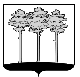 